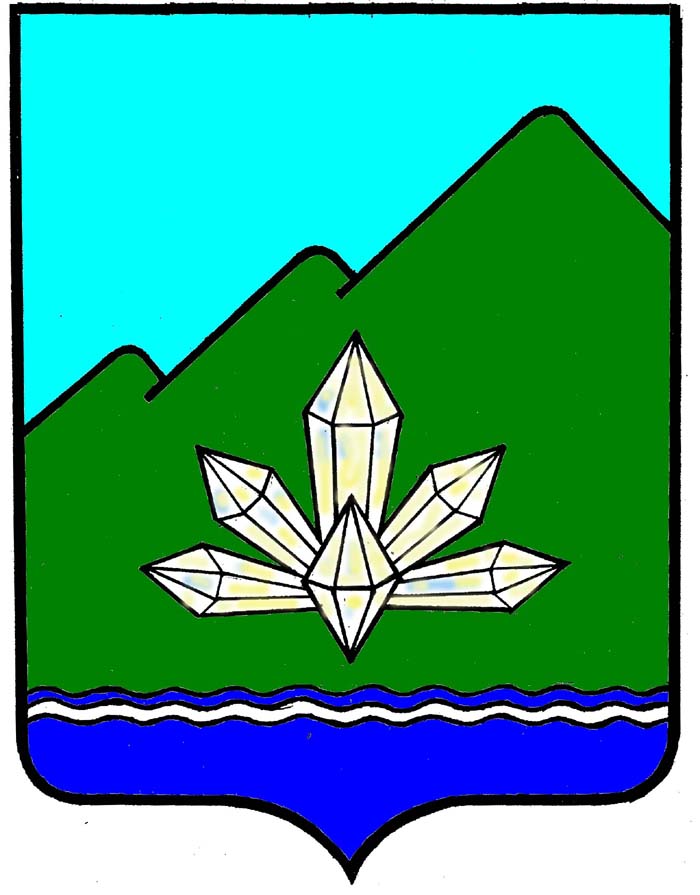 Приморский крайДума Дальнегорского городского округашестого созыва РЕШЕНИЕ«30» сентября 2016 года                    г. Дальнегорск                                                 № 508О Порядке рассмотрения Думой Дальнегорскогогородского округа проектов муниципальных программи предложений о внесении изменений в муниципальныепрограммы Дальнегорского городского округаРуководствуясь Бюджетным кодексом Российской Федерации, Федеральным законом от 06.10.2003г. № 131-ФЗ «Об общих принципах организации местного самоуправления в Российской Федерации», Уставом Дальнегорского городского округа,  Дума Дальнегорского городского округаРЕШИЛА:1.  Утвердить Порядок рассмотрения Думой Дальнегорского городского округа проектов муниципальных программ и предложений о внесении изменений в муниципальные программы Дальнегорского городского округа (прилагается).2. Настоящее решение вступает в силу после его официального опубликования в газете «Трудовое слово».Председатель ДумыДальнегорского городского округа                                                            С. В. АртемьеваГлаваДальнегорского городского округа                                                            И.В. СахутаУТВЕРЖДЕНрешением ДумыДальнегорского городского округаот 30.09.2016г. № 508ПОРЯДОК 
РАССМОТРЕНИЯ ДУМОЙ ДАЛЬНЕГОРСКОГО ГОРОДСКОГО ОКРУГА
ПРОЕКТОВ МУНИЦИПАЛЬНЫХ ПРОГРАММ И ПРЕДЛОЖЕНИЙ О ВНЕСЕНИИ ИЗМЕНЕНИЙ В МУНИЦИПАЛЬНЫЕ ПРОГРАММЫ ДАЛЬНЕГОРСКОГО ГОРОДСКОГО ОКРУГАНастоящий Порядок в соответствии со статьей 179 Бюджетного кодекса Российской Федерации определяет процедуру рассмотрения Думой Дальнегорского городского округа (далее – Дума городского округа) проектов муниципальных программ Дальнегорского городского округа (далее - проект муниципальной программы).Проект муниципальной программы направляется администрацией Дальнегорского городского округа (далее – администрация городского округа) в Думу городского округа.Проект муниципальной программы считается внесенным со дня его регистрации в аппарате Думы городского округа.Председатель Думы городского округа в течение трех дней направляет проект муниципальной программы в комитет Думы городского округа, к ведению которого относятся вопросы проекта муниципальной программы (далее - ответственный комитет Думы городского округа).Подготовка проекта муниципальной программы к рассмотрению ответственным комитетом Думы городского округа включает обсуждение проекта муниципальной программы, учет отзывов, замечаний и предложений депутатов Думы городского округа по проекту муниципальной программы ответственным комитетом Думы городского округа.Рассмотрение проекта муниципальной программы в ответственном комитете Думы городского округа осуществляется по следующим направлениям:1) значимость проблемы для Дальнегорского городского округа в целом и соответствие целей и задач муниципальной программы документам стратегического развития территории;2) соответствие и достаточность мероприятий подпрограмм и отдельных мероприятий заявленным целям и задачам муниципальной программы;3) целесообразность осуществления бюджетных инвестиций из бюджета Дальнегорского городского округа в объекты капитального строительства.7. Дума городского округа готовит предложения в проект муниципальной программы в соответствии с требованиями настоящего Порядка.8. Депутаты Думы городского округа направляют в ответственный комитет Думы городского округа свои предложения в проект муниципальной программы не позднее семи дней со дня его направления в соответствующий комитет Думы городского округа.9. Каждое вносимое предложение в проект муниципальной программы должно быть рассмотрено ответственным комитетом Думы городского округа с точки зрения его законности, целесообразности и реальности осуществления.10. Проект муниципальной программы подлежит рассмотрению ответственным комитетом Думы городского округа не позднее 15 дней со дня его направления в ответственный комитет Думы городского округа.11. Ответственный комитет Думы городского округа обобщает предложения депутатов Думы городского округа, рассматривает их и разрабатывает перечень предложений в проект муниципальной программы. Решение ответственного комитета Думы городского округа может содержать предложения и (или) замечания либо информацию об отсутствии предложений к проекту муниципальной программы.12. В перечне предложений в проект муниципальной программы указываются содержание предложений в проект муниципальной программы, мероприятия по их выполнению.13. Ответственный комитет Думы городского округа направляет решение комитета и перечень предложений в проект муниципальной программы председателю Думы городского округа.14. Председатель Думы городского округа направляет в администрацию городского округа решение ответственного комитета Думы городского округа с перечнем предложений в проект муниципальной программы.15. В случае несогласия с представленными предложениями в проект муниципальной программы администрация Дальнегорского городского округа готовит мотивированное заключение по каждому из отклоненных предложений и направляет его в Думу городского округа.16. В случае непредставления Думой городского округа предложений в проект муниципальной программы в установленный срок считается, что у Думы городского округа отсутствуют предложения и (или) замечания в проект муниципальной программы.17. Рассмотрение проекта о внесении изменений в муниципальную программу осуществляется в порядке, установленном пунктами 2 - 16 настоящего Порядка, с учетом пункта 18 настоящего Порядка.18. На рассмотрение в Думу городского округа не вносятся проекты о внесении изменений в муниципальные программы, предусматривающие юридико-технические правки, не влекущие изменения ресурсного обеспечения реализации муниципальных программ.